LS2Likovno področje: SlikanjeLikovna tehnika: Slikanje s kavoLikobna naloga: Tonska slika/risba1. del: TEORIJA:Novi pojmi, ki jih boste spoznali, ko boste izvajali naslednjo likovno nalogo:SVETLOSTNI ODTENKI: po barvni svetlobi ločujemo v barvnem krogu svetle in temne barve (rumena je najsvetlejša, vijolična najtemnejša), lahko pa eno bravo svetlimo in temnimo in ji tako spreminjamo svetlost. Dodajamo ji belo (v našem primeru bo to voda) ali črno. Tonska lestvica prikazuje različne stopnje svetlosti določene barve.Torej kako izbrano barvo po stopnjah svetlimo ali temnimo.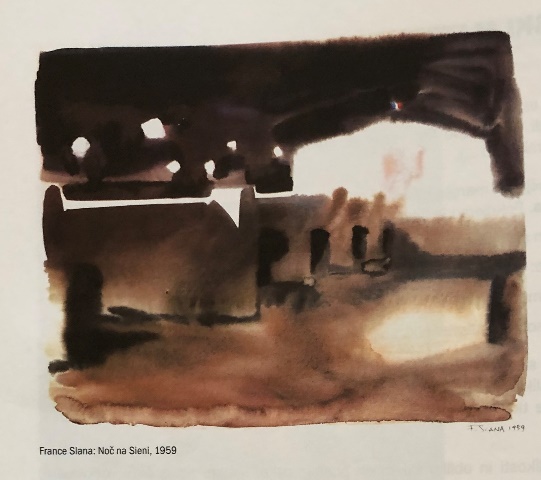 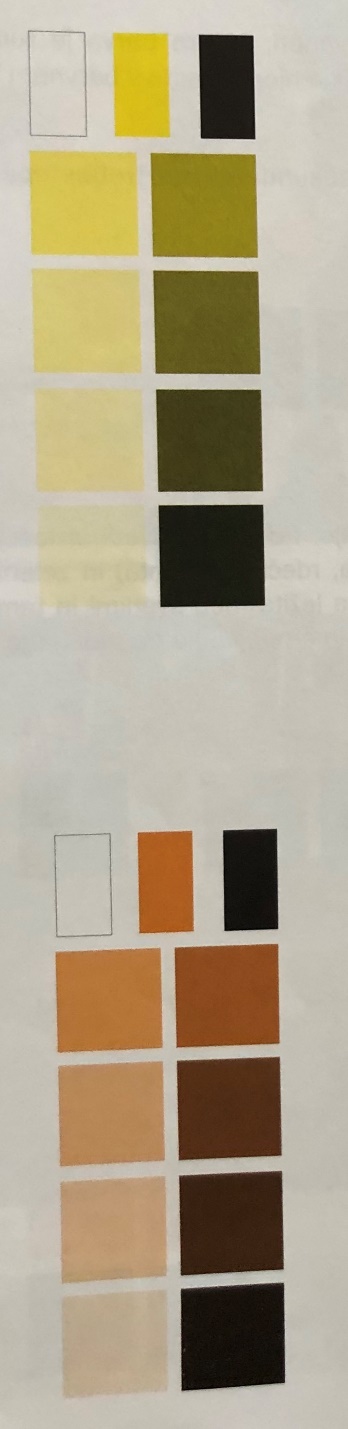 SVETLO-TEMNI KONTRAST: da v sliko vnesemo pestrost, čeprav uporabimo le eno bravo, uporabimo svelte in temne svetlostne odtenke. Slika bi lahko postala monotona (dolgočasna)TONSKO SLIKANJE: kadar slikamo le s toni ene barve, temu rečemo tonsko slikanje.MEHKO IN TRDO UČINKOVANJE PLOSKEV:2. del: PRAKSA:Ker vem, da imamo barve, čopiče  in papir v šoli, se moramo znajti malo drugače. Čopič lahko mogoče najdeš v delavnici, garaži, mamini toaletni torbici, v kuhinji… Lahko si ga iz naravnih materialov izdelaš sam, lahko rišeš tudi s palčko, zobotrebcem, pač bodi kreativen.Prosi starše, da ti skuhajo črno kavo, ali pa jo pripraviš samostojno. Uporabiš lahko instant/Nescaffe, se še bolje topi v vodi. Lahko pa ti prihranijo jutranjo kavo. Svetlejše ali temnejše tone dobiš tako, da gostoto kave redčiš z vodo. Preden začneš slikati, malo poskusi na dodatnem papirju. SLIKAJ DIREKTNO S ČOPIČEM….  NA PAPIR S SVETLEJŠO IN TANJŠO ČRTO, NATO DODAJAJ TEMNEJŠE ČRTE IN PLOSKVE. TEMNIŠ ŠE VEDNO LAHKO. POSKUSI BREZ PODRISOVANJA S SVINČNIKOM.Za ogrevanje pa si oglej videe na teh povezavah:https://www.youtube.com/watch?v=flIhuhBTXn8&feature=emb_logo&fbclid=IwAR0na5fsFUKmOfoElzl9oVEaafLI7M2iXMuRrVedQNGBWppO6vf31YVNPh4https://www.youtube.com/watch?v=qdadvGj7xt0https://www.youtube.com/watch?v=0z7l-MRsaYkhttps://www.youtube.com/watch?v=7eRxSYI8Z0w&fbclid=IwAR2y9moEIN7yl9mSkbR4u7sUjLV9YVQlndtO77R-5I0lbRO14-9BMf1JroIPOTREBUJEŠ:Za slikarsko podlago lahko izbereš bel papir, poljubne velikosti, lahko tudi karton kakšne prazne embalaže, časopisni papir,…Čopič ali dva ali ….. in pa nekaj majhnih lončkov za različne odtenke kave. Če imaš pa paleto, pa še bolje.Motive si lahko izbereš v svoji sobi (predmeti na mizi, kot sobe, del sobe s posteljo, okenska polica, ogledalo, omara z oblačili,…)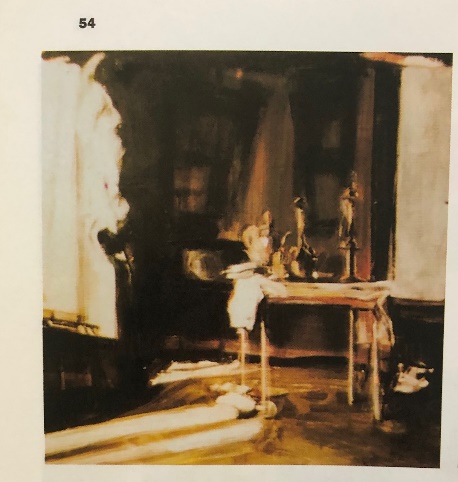 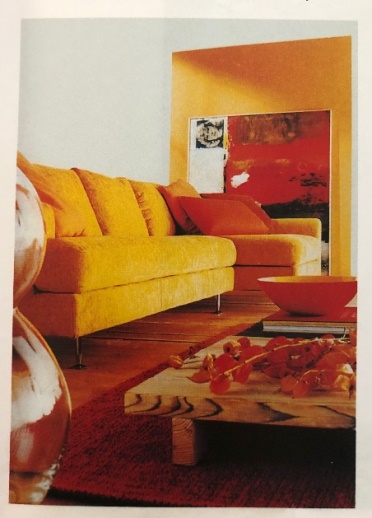 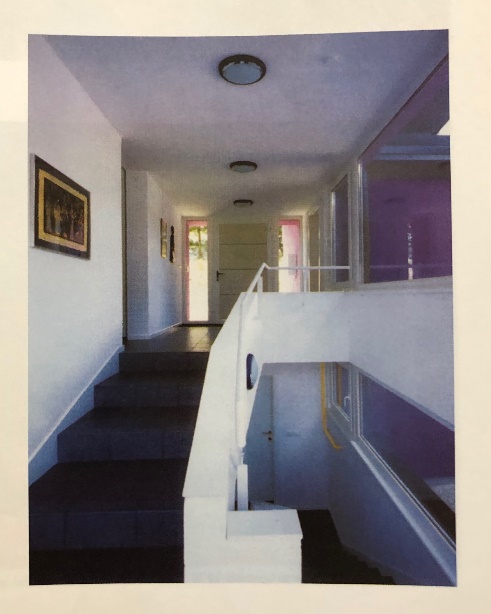 Motiv je lahko tudi portret ali pa cvetje, šopek, tihožitje..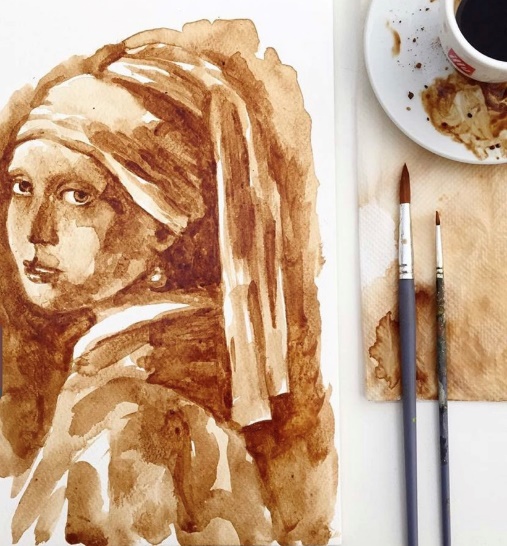 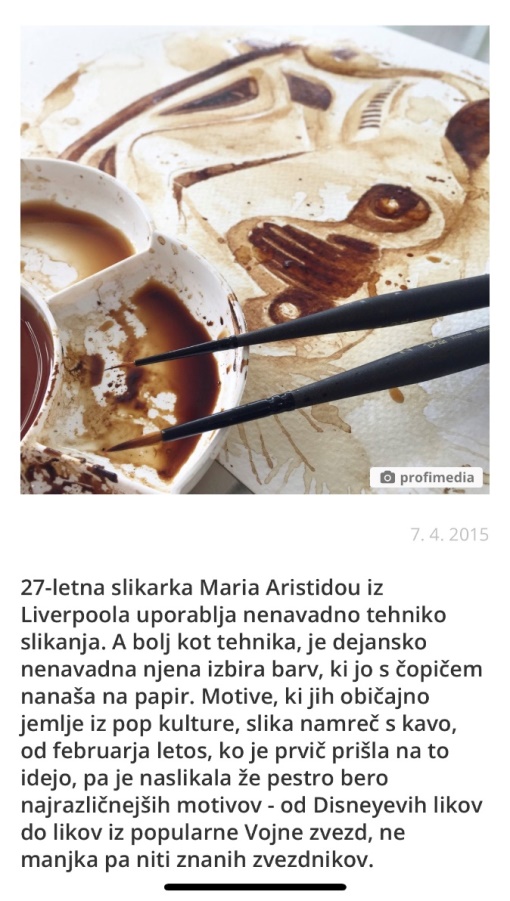 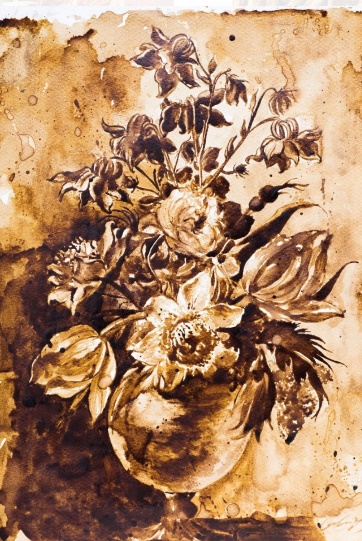 VIR SLIK: https://govorise.metropolitan.si/zanimivosti/izjemna-slikarka-namesto-z-barvo-slika-s-kavo/3. del: VREDNOTENJEFotografije izdelkov pošlji danes ( četrtek, 21, 5. 2020) na moj e-naslov. Pa veliko ustvarjalnosti, kreativnosti in domišljije vam želim.Kadar so meje med barvnimi ploskvami prelivajoče in mehko prehajajo iz ene na drugo, temu rečemo MEHKO učinkovanje ploskev 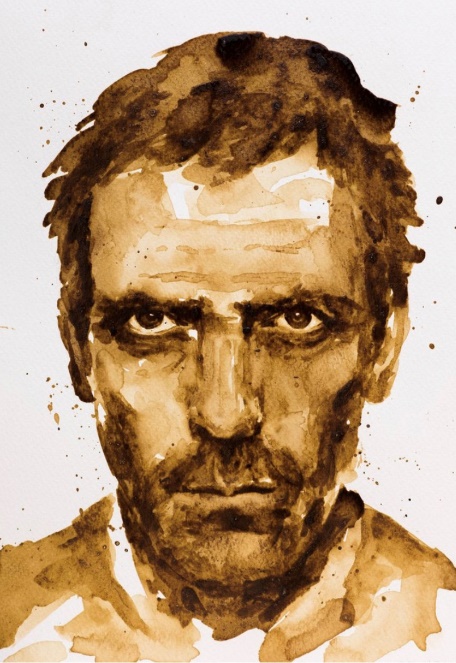 (npr. pri slikanju cvetov, portretov)Kadar pa so meje med ploskvami ostre, temu rečemo TRDO učinkovanje ploskev. (npr. pri slikanju stavbe, sten, kocke)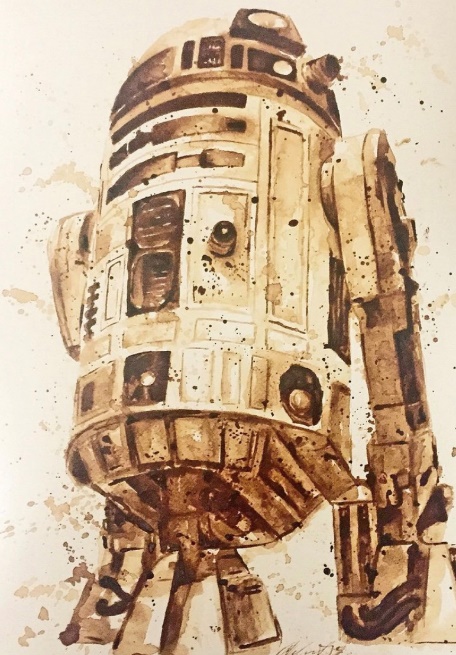 ODLIČNO 5Ustvari izvirno likovno delo z lepo upodobljenim motivom. Uporabi različne svetle in temne odtenke ene barve. Upošteva svetlo-temni kontrast. Oblikuje razgibano in zanimivo kompozicijo. PRAV DOBRO 4Dobro, dokaj inovativno likovno delo. Izvede likovno tehniko z manj svetlostnimi odtenki in manjšim kontrastom. Motiv je preprost.DOBRO 3Neizvirno izvedena naloga, prerisana s spleta. Odtenki so monotoni, nekontrastni.ZADOSTNO 2Slika je izvedena tehnično slabo, ni svetlostnih odtenkov. Motiv se komaj vidi.NEZADOSTNO 1Ne naredi ničesar.